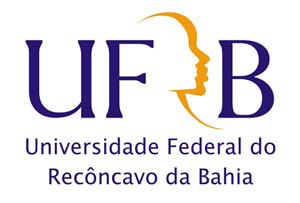 Centro de Ciência e Tecnologia em Energia e SustentabilidadeCENTRO DE CIÊNCIA E TECNOLOGIA EM ENERGIA E SUSTENTABILIDADE CETENSCOMITÊ DE COORDENAÇÃO DO PROGRAMA DE MONITORIAPROJETO DE MONITORIA VOLUNTÁRIA E REMUNERADA – (indicar semestre)1. DADOS DO/S DOCENTE/S RESPONSÁVEIS: Nome (sem abreviações): Unidade de Ensino: E-mail: Telefone: 2. COMPONENTE CURRICULAR:Código: Nome: Curso:Quantidade de Estudantes (Módulo Prático e Teórico): 3. DADOS DO PROJETO A SER DESENVOLVIDOA) INTRODUÇÃO (com justificativa): B) OBJETIVOS:C) METODOLOGIA:D) ACOMPANHAMENTO E AVALIAÇÃO:E) CRONOGRAMA DE ATIVIDADES:(Deve-se preencher de acordo com a monitoria selecionada - voluntária e/ou remunerada, detalhando as atividades a serem desenvolvidas pelo monitor, a carga horária semanal e o período em que as atividades serão realizadas)     Feira de Santana, ___ / ___/ 2021.               ___________ _______________________________             Assinatura (digital) do(a) Docente Orientador(a)CRONOGRAMA DE ATIVIDADES DO/A MONITOR/A (voluntária - 08 horas)Semestre letivo: 2021.1CRONOGRAMA DE ATIVIDADES DO/A MONITOR/A (voluntária - 08 horas)Semestre letivo: 2021.1CRONOGRAMA DE ATIVIDADES DO/A MONITOR/A (voluntária - 08 horas)Semestre letivo: 2021.1Atividades a serem desenvolvidasCarga Horária/SemanalPeríodo(mês/ano)Por exemplo: participar da preparação das aulas junto ao professor orientador1hNovembro/2021 a março/2022CRONOGRAMA DE ATIVIDADES DO/A MONITOR/A (renumerada - 12 horas)Semestre letivo:CRONOGRAMA DE ATIVIDADES DO/A MONITOR/A (renumerada - 12 horas)Semestre letivo:CRONOGRAMA DE ATIVIDADES DO/A MONITOR/A (renumerada - 12 horas)Semestre letivo:Atividades a serem desenvolvidasCarga Horária/SemanalPeríodo(mês/ano)